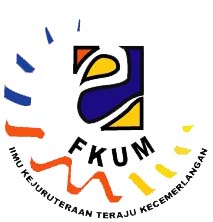 FAKULTI KEJURUTERAANUNIVERSITI MALAYASENARAI SEMAK CALON (Checklist For Conversion) :*Sila potong yang mana tidak berkenaan.ss/FKUM/02052014BORANG PERMOHONANPERTUKARAN TARAF PENCALONAN SARJANA KE PHD(Application for PhD Conversion)BAHAGIAN A : DIISI OLEH CALON(Section A : Completed by Student)BAHAGIAN A : DIISI OLEH CALON(Section A : Completed by Student)BAHAGIAN A : DIISI OLEH CALON(Section A : Completed by Student)BAHAGIAN A : DIISI OLEH CALON(Section A : Completed by Student)Nama (Name) :No.Matrik (Matrix No.) :Program (Program) :Jabatan (Department) :Tarikh Mula Mendaftar (Initial Registration) :Tandatangan (Signature) :Tarikh (Date) :Bil. (No).PERKARA (Item)TANDAKAN (Tick) (√)CATATAN (Remarks)Telah mengikuti program pengajian Sarjana untuk sekurang-kurangnya 12 bulan tetapi tidak melebihi 15 bulan. (Have done the Master Program within 12 months and not more than 15 months)Lulus Kursus Metodologi Penyelidikan. (Pass Research Methodology Course)Semua laporan kemajuan adalah memuaskan. (Achieved “Satisfactory” level for all previous reports)Hasil penyelidikan yang telah diperolehi setakat 12 bulan hingga 15 bulan yang lalu termasuk (Research finding within 12 months to 15 months must be include) :Satu kertas jurnal ISI (WoS) yang diterima untuk penerbitan atau telah diterbitkan. (One ISI Jurnal paper acceptance or publised).Dan (and)Pelajar adalah penulis pertama atau penulis pertama selepas penyelia-penyelia. (Candidate must be first author or first author after the supervisor(s).Telah mencapai sekurang-kurangnya 80% objektif penyelidikan hasil kerja program Sarjana. (Achieved  at least 80% research objective)Laporan Penyelidikan (Research report):Termasuk pengenalan dan skop penyelidikan, objektif penyelidikan, kaedah penyelidikan, hasil dan perbincangan, rancangan penyelidikan yang membawa ke peringkat Ijazah Doktor Falsafah, “Gantt Chart” penyelidikan. (Include introduction and scope, objective, methodology, findings, schedule, Gantt chart)Tidak melebihi 6000 patah perkataan (Not more than 6000 words)3 salinan setiap dokumen yang berikut (3 copies document as follows) :Laporan Penyelidikan (seperti para 6) (Research report (as stated at 6)Penerbitan (seperti di para 4) (Publication (as stated at 4)BAHAGIAN B : PENGESAHAN PENYELIA (Section B : Verification by Supervisor)BAHAGIAN B : PENGESAHAN PENYELIA (Section B : Verification by Supervisor)BAHAGIAN B : PENGESAHAN PENYELIA (Section B : Verification by Supervisor)BAHAGIAN B : PENGESAHAN PENYELIA (Section B : Verification by Supervisor)BAHAGIAN B : PENGESAHAN PENYELIA (Section B : Verification by Supervisor)BAHAGIAN B : PENGESAHAN PENYELIA (Section B : Verification by Supervisor)BAHAGIAN B : PENGESAHAN PENYELIA (Section B : Verification by Supervisor)BAHAGIAN B : PENGESAHAN PENYELIA (Section B : Verification by Supervisor)Dengan ini , saya mengesahkan bahawa (I hereby confirm on the following) :Dengan ini , saya mengesahkan bahawa (I hereby confirm on the following) :Dengan ini , saya mengesahkan bahawa (I hereby confirm on the following) :Dengan ini , saya mengesahkan bahawa (I hereby confirm on the following) :Dengan ini , saya mengesahkan bahawa (I hereby confirm on the following) :Dengan ini , saya mengesahkan bahawa (I hereby confirm on the following) :Dengan ini , saya mengesahkan bahawa (I hereby confirm on the following) :Semua maklumat yang dinyatakan calon di Bahagian A adalah BENAR; (All details as stated in Session A are CORRECT)YA (Yes)TIDAK (No)Semua Laporan Kemajuan calon adalah “MEMUASKAN”; (All Progress Report are “Satisfactory”)YA(Yes)TIDAK(No)Permohonan calon untuk pertukaran pencalonan Sarjana ke PhD adalah DISOKONG. (RECOMMEND the Candidate application for conversion from Master to PhD)YA(Yes)TIDAK(No)Penyelia (Supervisor) 1 (Nama (Name))Tandatangan (Signature)Tandatangan (Signature)Tandatangan (Signature)Tarikh (Date)Tarikh (Date)Tarikh (Date)Tarikh (Date)Penyelia (Supervisor) 2 (Nama (Name))Tandatangan (Signature)Tandatangan (Signature)Tandatangan (Signature)Tarikh (Date)Tarikh (Date)Tarikh (Date)Tarikh (Date)Penyelia (Supervisor) 3 (Nama (Name))Tandatangan (Signature)Tandatangan (Signature)Tandatangan (Signature)Tarikh (Date)Tarikh (Date)Tarikh (Date)Tarikh (Date)BAHAGIAN C : PERAKUAN KETUA JABATAN (Section C : Verification by Head of Department)BAHAGIAN C : PERAKUAN KETUA JABATAN (Section C : Verification by Head of Department)BAHAGIAN C : PERAKUAN KETUA JABATAN (Section C : Verification by Head of Department)BAHAGIAN C : PERAKUAN KETUA JABATAN (Section C : Verification by Head of Department)Saya sokong/tidak sokong* permohonan ini. (AGREE/DISAGREE this application)Saya sokong/tidak sokong* permohonan ini. (AGREE/DISAGREE this application)Saya sokong/tidak sokong* permohonan ini. (AGREE/DISAGREE this application)Tandatangan/Nama/Cop Rasmi (Signature/Name/Stamp) :Tandatangan/Nama/Cop Rasmi (Signature/Name/Stamp) :Tarikh (Date) :Tarikh (Date) :BAHAGIAN D : UNTUK KEGUNAAN PEJABAT DEKAN (Section D : Completed By Postgraduate Studies Office)BAHAGIAN D : UNTUK KEGUNAAN PEJABAT DEKAN (Section D : Completed By Postgraduate Studies Office)Diterima oleh (Acceptance by) :Tarikh (Date) :Semakan (Verify):Calon memenuhi/tidak memenuhi* syarat permohonan (Candidate fulfill/not fulfill application requirement).Borang adalah lengkap/tidak lengkap* (Complete/incomplete form).Mesyuarat JIT (untuk kelulusan) (JIT Meeting for approval) :  ______________________Semakan (Verify):Calon memenuhi/tidak memenuhi* syarat permohonan (Candidate fulfill/not fulfill application requirement).Borang adalah lengkap/tidak lengkap* (Complete/incomplete form).Mesyuarat JIT (untuk kelulusan) (JIT Meeting for approval) :  ______________________PENGESAHAN TIMBALAN DEKAN (IJAZAH TINGGI) (Verification by Deputy Dean’s Postgraduate Studies)PENGESAHAN TIMBALAN DEKAN (IJAZAH TINGGI) (Verification by Deputy Dean’s Postgraduate Studies)Tandatangan/Nama/Tarikh  (Signature/Name/Date) :Tandatangan/Nama/Tarikh  (Signature/Name/Date) :